Descendants of Warren Holiman

Generation No. 1

1. WARREN7 HOLIMAN (JAMES GRANTSON6 HOLLIMAN, SR., JESSE5, JOHN4, CHRISTOPHER C.3, CHRISTOPHER C.2 HOLLYMAN, SR., JOHN1) was born December 26, 1801 in Anson County, North Carolina, and died August 16, 1876 in Grant County, Arkansas. He married MILLIE WALTERS 1825 in Anson County, North Carolina, daughter of JOSHUA WALTERS and SOUSANNAH. She was born 1806 in Anson County, North Carolina, and died 1891 in Grant County, Arkansas.
       
Children of WARREN HOLIMAN and MILLIE WALTERS are:
       i.       SUZANNA8 HOLIMAN, b. 1827, North Carolina; d. 1873, Grant County, Arkansas.
2.       ii.       JOSHUA HOLIMAN, b. August 13, 1829, Anson County, North Carolina; d. May 01, 1902, Grant County, Arkansas.
3.       iii.       BARBARA HOLIMAN, b. April 15, 1832, North Carolina; d. August 23, 1898, Tull, Grant County, Arkansas.
4.       iv.       ELIJAH HOLIMAN, b. August 04, 1833, Anson County, North Carolina; d. December 21, 1920, Arkansas.
5.       v.       JOHN HOLIMAN, b. September 25, 1836, Newtonville, Alabama; d. September 10, 1862, Camp Nelson, located at Old Austin, Lonoke, Co., AR.
6.       vi.       TILLMAN H. HOLIMAN, b. November 02, 1839, Newtonville, Alabama; d. April 22, 1883, Arkansas.
       vii.       SARAH ELIZABETH HOLIMAN, b. 1843, Arkansas at the old Warren Holiman homesite; d. 1855, Arkansas.
7.       viii.       JESSE T. HOLIMAN, b. February 18, 1846, Arkansas; d. August 27, 1925, Grant County, Arkansas.
8.       ix.       MARY MARIA HOLIMAN, b. March 04, 1850, Arkansas; d. June 15, 1928, Grant County, Arkansas.
9.       x.       NANCY JANE HOLIMAN, b. September 17, 1852, Arkansas; d. July 02, 1911, Grant Co., Arkansas.


Generation No. 2

2. JOSHUA8 HOLIMAN (WARREN7, JAMES GRANTSON6 HOLLIMAN, SR., JESSE5, JOHN4, CHRISTOPHER C.3, CHRISTOPHER C.2 HOLLYMAN, SR., JOHN1) was born August 13, 1829 in Anson County, North Carolina, and died May 01, 1902 in Grant County, Arkansas. He married LUCRETIA ANN HOGUE December 17, 1852 in Saline County, Arkansas, daughter of EZEKIEL HOGUE and SARAH WATSON. She was born September 24, 1835 in Maury Co., Tennessee, and died May 28, 1908 in Arkansas.
       
Children of JOSHUA HOLIMAN and LUCRETIA HOGUE are:
       i.       MILLIE F.9 HOLIMAN, b. October 31, 1853, Arkansas; d. May 01, 1854, Arkansas.
10.       ii.       SARAH ELIZABETH HOLIMAN, b. Abt. 1856, Saline County, Arkansas; d. Bef. September 05, 1955.
11.       iii.       MARTHA ANN HOLIMAN, b. October 19, 1858, Saline County, Arkansas; d. May 08, 1941, her home at Sheridan, Grant County, Arkansas.
       iv.       JOHN H. HOLIMAN, DR., b. Abt. 1861; d. Aft. 1870; m. MAYME BAYLESS; b. Bet. 1851 - 1862.
       v.       DR. JOSHUA HOWELL HOLIMAN, DR., b. Abt. 1864, Arkansas; d. Bef. September 05, 1955; m. MARY SUE REEDER, January 14, 1892, Grant Co., AR; b. Abt. 1874.
       vi.       DR. JAMES ELIJAH THOMAS HOLIMAN, DR., b. Abt. 1866; d. Bef. September 05, 1955; m. ELLA SHAW, June 09, 1888, Grant Co., AR; b. Abt. 1872.
12.       vii.       NANCY MARIAH HOLIMAN, b. December 1869, Arkansas; d. 1920.
       viii.       WILLIAM HARVEY HOLIMAN, b. Abt. 1874; d. Aft. September 05, 1955; m. VELA MATHIS; b. Bet. 1874 - 1884.
13.       ix.       OLLIE MAE HOLIMAN, b. May 02, 1876, Grant County, Arkansas; d. September 05, 1955, her home in Prattsville, Grant Co., AR.
14.       x.       MOLLIE NORA HOLIMAN, b. January 14, 1879, Arkansas; d. July 30, 1970, her home in Pine Bluff, Jefferson Co., AR.

3. BARBARA8 HOLIMAN (WARREN7, JAMES GRANTSON6 HOLLIMAN, SR., JESSE5, JOHN4, CHRISTOPHER C.3, CHRISTOPHER C.2 HOLLYMAN, SR., JOHN1) was born April 15, 1832 in North Carolina, and died August 23, 1898 in Tull, Grant County, Arkansas. She married ARCHIBALD LEWIS BRUMBELOW, REV. August 26, 1855 in Saline County, Arkansas, son of ISAAC BRUMBELOW and SARAH BUIE. He was born April 15, 1832 in Tennessee, and died April 21, 1906 in Tull, Grant County, Arkansas.
       
Children of BARBARA HOLIMAN and ARCHIBALD BRUMBELOW are:
15.       i.       JAMES LEONIDAS9 BRUMBELOW, b. July 25, 1857, Arkansas; d. June 08, 1916, Tull, Grant County, Arkansas.
       ii.       MILLY ANN BRUMBELOW, b. 1859, Arkansas; d. June 14, 1860, Arkansas.
16.       iii.       LARRY BUNYON (BUCK) BRUMBELOW, b. October 06, 1866, Arkansas; d. February 20, 1943, a Little Rock Hospital, Little Rock, AR.
       iv.       POLINA ARTIMER BRUMBELOW, b. Abt. 1869, Arkansas; d. October 05, 1873.
17.       v.       ALVINE DENNIS BRUMBELOW, b. June 26, 1870, Arkansas; d. November 03, 1907, Little Rock, Pulaski, Arkansas.
       vi.       JOSEPHINE BRUMBELOW, b. Abt. 1872, Arkansas.
18.       vii.       JOE CASTA BRUMBELOW, b. June 22, 1872, Grant County, Arkansas; d. December 22, 1951, Prattsville, Arkansas in her daughters home, Arlie, at 5:30 p.m..
       viii.       DORINDA CLEMETINE BRUMBELOW, b. November 06, 1875, Arkansas; d. July 18, 1884, Arkansas.
19.       ix.       CORA ALICE BRUMBELOW, b. 1878, Arkansas; d. August 19, 1924, Tull, Grant County, Arkansas.

4. ELIJAH8 HOLIMAN (WARREN7, JAMES GRANTSON6 HOLLIMAN, SR., JESSE5, JOHN4, CHRISTOPHER C.3, CHRISTOPHER C.2 HOLLYMAN, SR., JOHN1) was born August 04, 1833 in Anson County, North Carolina, and died December 21, 1920 in Arkansas. He married NANCY ELIZABETH REYNOLDS October 25, 1857 in Saline County, Arkansas, daughter of BENJAMIN REYNOLDS and SARAH POE. She was born November 18, 1841 in Alabama, and died September 07, 1909 in Arkansas.
       
Children of ELIJAH HOLIMAN and NANCY REYNOLDS are:
20.       i.       JAMES WARREN9 HOLIMAN, b. January 1859, Arkansas; d. 1952, Arkansas.
21.       ii.       WILLIAM BRADLEY HOLIMAN, b. July 1860, Arkansas; d. 1901, Arkansas.
       iii.       TILMAN C. HOLIMAN, b. 1865; d. 1869, Arkansas.
22.       iv.       JOHN HOLIMAN, b. January 20, 1865, Arkansas; d. August 23, 1963, his home at Poyen, Grant County, AR.
23.       v.       SARAH ELIZABETH (SALLY) HOLIMAN, b. June 04, 1867, Grant Co., AR; d. December 26, 1953, Detonti, Grant Co., AR.
24.       vi.       ELIJAH THOMAS HOLIMAN, b. May 27, 1869, Grant County, Arkansas; d. February 02, 1941, his home at Benton, Saline County, Arkansas.
25.       vii.       POWELL CLAYTON HOLIMAN, b. July 16, 1875, Grant Co., AR; d. December 22, 1966, his home at Prattsville, Grant Co., AR.
26.       viii.       HENRY LEE HOLIMAN, b. November 04, 1877, Arkansas; d. 1930, Arkansas.
27.       ix.       MILLIE CORNELIA HOLIMAN, b. April 1879, Arkansas; d. 1921, Arkansas.
       x.       MARY ANN HOLIMAN, b. Abt. 1880; d. Aft. February 02, 1941; m. W. P. MOONEY, December 19, 1895, Grant Co., AR; b. Abt. 1863.
28.       xi.       BENJAMIN FRANKLIN HOLIMAN, b. January 09, 1880, Arkansas; d. March 20, 1973, a nursing home in Malvern, Hot Spring County, Arkansas.
29.       xii.       EVA LULA HOLIMAN, b. 1883, Arkansas; d. 1964, Arkansas.

5. JOHN8 HOLIMAN (WARREN7, JAMES GRANTSON6 HOLLIMAN, SR., JESSE5, JOHN4, CHRISTOPHER C.3, CHRISTOPHER C.2 HOLLYMAN, SR., JOHN1) was born September 25, 1836 in Newtonville, Alabama, and died September 10, 1862 in Camp Nelson, located at Old Austin, Lonoke, Co., AR. He married MARTHA ELIZABETH POE September 29, 1858 in Saline County, Arkansas, daughter of WILLIAM POE and SARAH REYNOLDS. She was born September 10, 1840 in Alabama.
       
Child of JOHN HOLIMAN and MARTHA POE is:
30.       i.       JAMES JOSHUA9 HOLIMAN, b. Abt. 1859, Arkansas.

6. TILLMAN H.8 HOLIMAN (WARREN7, JAMES GRANTSON6 HOLLIMAN, SR., JESSE5, JOHN4, CHRISTOPHER C.3, CHRISTOPHER C.2 HOLLYMAN, SR., JOHN1) was born November 02, 1839 in Newtonville, Alabama, and died April 22, 1883 in Arkansas. He married MARY EVELINE BRUMBELOW August 09, 1866 in Saline County, Arkansas, daughter of ISAAC BRUMBELOW and SARAH BUIE. She was born January 14, 1849 in Arkansas, and died May 04, 1917 in Grant County, Arkansas.
       
Children of TILLMAN HOLIMAN and MARY BRUMBELOW are:
31.       i.       WILLIAM JOSHUA9 HOLIMAN, b. September 1868, Arkansas; d. 1937, Arkansas.
       ii.       SARAH E. (MYRA) HOLIMAN, b. 1870; m. JOHN F. HOPKINS, January 10, 1889, Grant County, Arkansas; b. Abt. 1867, Arkansas.
32.       iii.       TILMAN FRANKLIN HOLIMAN, b. 1874, Arkansas; d. 1943, Arkansas.
       iv.       BERTHA HOLIMAN, b. October 02, 1877, Arkansas; d. June 23, 1879, Arkansas.
       v.       BARBARA HOLIMAN, b. November 01, 1879; d. October 18, 1883.
       vi.       MILLIE HOLIMAN, b. January 1883, Arkansas; m. GEORGE T. WALKER; b. July 06, 1877, Arkansas; d. November 08, 1911.

7. JESSE T.8 HOLIMAN (WARREN7, JAMES GRANTSON6 HOLLIMAN, SR., JESSE5, JOHN4, CHRISTOPHER C.3, CHRISTOPHER C.2 HOLLYMAN, SR., JOHN1) was born February 18, 1846 in Arkansas, and died August 27, 1925 in Grant County, Arkansas. He married SARAH CATHERINE ASHCRAFT, daughter of JOHN ASHCRAFT and ELIZA CROW. She was born September 03, 1844 in Fayette County, Alabama, and died November 14, 1895 in Grant County, Arkansas.
       
Children of JESSE HOLIMAN and SARAH ASHCRAFT are:
33.       i.       MARY JANE9 HOLIMAN, b. Abt. 1869, Arkansas.
34.       ii.       SARAH E. HOLIMAN, b. Abt. 1871, Arkansas; d. 1942, Arkansas.
35.       iii.       BARBARA ELIZABETH HOLIMAN, b. May 07, 1873, Arkansas; d. April 22, 1951, her home at Prattsville, Grant County, Arkansas.
36.       iv.       MARCUS LAFAYETTE HOLIMAN, b. February 1877, Arkansas; d. 1949, Arkansas.
37.       v.       ALICE CLEMENTINE HOLIMAN, b. March 18, 1880, Grant County, Arkansas; d. December 02, 1956, her home at Sheridan, Grant Co., AR.
38.       vi.       HENRY AUGUSTUS HOLIMAN, b. November 04, 1882, Grant County, Arkansas; d. October 02, 1965, his home in Prattsville, Grant Co., AR.
39.       vii.       MARTHA FRANCES HOLIMAN, b. October 1886, Grant County, Arkansas; d. March 30, 1964, Arkansas.

8. MARY MARIA8 HOLIMAN (WARREN7, JAMES GRANTSON6 HOLLIMAN, SR., JESSE5, JOHN4, CHRISTOPHER C.3, CHRISTOPHER C.2 HOLLYMAN, SR., JOHN1) was born March 04, 1850 in Arkansas, and died June 15, 1928 in Grant County, Arkansas. She married BENJAMIN E. REYNOLDS January 07, 1870, son of BENJAMIN REYNOLDS and SARAH POE. He was born January 07, 1848 in Tuscolossa County, Alabama, and died December 27, 1918 in Grant County, Arkansas.
       
Children of MARY HOLIMAN and BENJAMIN REYNOLDS are:
40.       i.       SUSAN AMELIA9 REYNOLDS, b. June 03, 1871, Arkansas; d. February 27, 1955, Prattsville, Grant County, Arkansas.
41.       ii.       BARBARA JANE REYNOLDS, b. December 29, 1872, Arkansas; d. March 31, 1955, Arkansas.
       iii.       MARY ELIZABETH REYNOLDS, b. July 25, 1875, Arkansas; d. September 11, 1883, Arkansas.
       iv.       MILLIE ANN REYNOLDS, b. August 05, 1877, Grant Co., AR; d. February 08, 1948, the home of her sister, Mrs. Matilda Williams, in Prattsville, Grant Co., AR; m. CALVIN F. REYNOLDS, January 08, 1911, Grant Co., AR; b. September 26, 1857, Alabama or Mississippi; d. April 06, 1944, Grant County, Arkansas.
       v.       NANCY EVELINE REYNOLDS, b. December 04, 1879, Grant County, Arkansas; d. September 04, 1883, Grant County, Arkansas.
       vi.       SARAH ETTA REYNOLDS, b. October 23, 1881, Arkansas; d. July 28, 1967, a Malvern Hosptial, Malvern, AR.
       vii.       MARTHA LOUISA REYNOLDS, b. February 07, 1884, Arkansas; d. October 09, 1885, Grant County, Arkansas.
42.       viii.       BENJAMIN K. (BENNIE) REYNOLDS, b. January 30, 1886, Arkansas; d. October 13, 1960, a Little Rock Hospital, Little Rock, AR.
       ix.       CORA ALICE REYNOLDS, b. February 25, 1888, Not sure of this date. Source from SS deaths; d. December 1970, Malvern, Hot Spring County, Arkansas; m. JASPER J. MATHEWS, December 11, 1910, Grant Co., AR; b. Abt. 1889.
43.       x.       SEREPTA MATILDA REYNOLDS, b. June 12, 1893, Prattsville, Arkansas; d. May 16, 1989, her home at Prattsville, Grant County, Arkansas.
44.       xi.       GEORGE FRANKLIN REYNOLDS, b. 1895, Arkansas; d. 1958, Arkansas.

9. NANCY JANE8 HOLIMAN (WARREN7, JAMES GRANTSON6 HOLLIMAN, SR., JESSE5, JOHN4, CHRISTOPHER C.3, CHRISTOPHER C.2 HOLLYMAN, SR., JOHN1) was born September 17, 1852 in Arkansas, and died July 02, 1911 in Grant Co., Arkansas. She married ROBERT CLARK DOUGAN February 10, 1871, son of GEORGE DOUGAN and MARY WORTHEN. He was born February 10, 1851 in Arkansas, and died October 13, 1923 in Grant County, Arkansas.
       
Children of NANCY HOLIMAN and ROBERT DOUGAN are:
45.       i.       GEORGE WARREN9 DOUGAN, b. October 04, 1876, Grant County, Arkansas; d. May 05, 1947, Grant County, Arkansas.
       ii.       CORDELIA DOUGAN, b. August 17, 1879, Grant County, Arkansas; d. February 19, 1960, a Hot Springs Hospital, Hot Springs, AR; m. B. PAT (PAD) GILL, Aft. 1900; b. Abt. 1870, Arkansas; d. Bef. February 19, 1960.
46.       iii.       CORNELIA DOUGAN, b. August 17, 1879, Grant County, Arkansas; d. October 25, 1912, Arkansas.
       iv.       DAVID A. DOUGAN, b. February 1882, Arkansas; d. Bef. February 19, 1960; m. (1) EMILY BARRON; m. (2) ALICE RITCHEY, January 14, 1909, Grant Co., AR; b. Abt. 1889.
47.       v.       ARTHUR NATHAN DOUGAN, b. Abt. 1883, Grant County, Arkansas; d. Bef. February 19, 1960.
48.       vi.       JESSE FINUS DOUGAN, b. April 11, 1884, Grant County, Arkansas; d. May 24, 1974, England, Lonoke County, Arkansas.
49.       vii.       ROBERT AUGUSTUS DOUGAN, b. February 29, 1888, Grant County, Arkansas; d. February 24, 1966, Bauxite, Saline County, AR.
50.       viii.       BENJAMINE HOWELL DOUGAN, b. February 1890, Grant County, Arkansas; d. October 1965, Louisiana.


Generation No. 3

10. SARAH ELIZABETH9 HOLIMAN (JOSHUA8, WARREN7, JAMES GRANTSON6 HOLLIMAN, SR., JESSE5, JOHN4, CHRISTOPHER C.3, CHRISTOPHER C.2 HOLLYMAN, SR., JOHN1) was born Abt. 1856 in Saline County, Arkansas, and died Bef. September 05, 1955. She married WILLIAM ELKIN POE, SR. December 27, 1876, son of WILLIAM POE and SARAH REYNOLDS. He was born July 21, 1853 in DeKalb Township, Grant County, Arkansas, and died December 31, 1929 in Saline County, Arkansas.
       
Children of SARAH HOLIMAN and WILLIAM POE are:
       i.       SARAH ALMA10 POE, m. JAMES WYATT WALTON, DR., October 01, 1908; b. January 23, 1863, Traskwood Township, Saline County, Arkansas; d. April 18, 1928, Little Rock, Pulaski County, Arkansas.
       ii.       MINNIE LEE POE, b. March 22, 1877; d. April 28, 1896.
       iii.       DORA POE, b. January 12, 1879; d. September 13, 1895.
       iv.       WALTER O. (SONNY) POE, b. September 15, 1894; d. May 08, 1955.
       v.       MELLIE POE, b. December 21, 1897; d. March 25, 1972.
       vi.       WILLIAM ELKIN POE, JR..
       vii.       SAMUEL ARTHUR POE, b. December 22, 1879; d. May 09, 1946; m. MARGARET EMILY "MAGGIE" DAVIS, 1903; b. February 10, 1877, Redfield, Jefferson Co., AR; d. July 1972.
       viii.       ALLIE RUTH POE.
       ix.       BEULAH POE.

11. MARTHA ANN9 HOLIMAN (JOSHUA8, WARREN7, JAMES GRANTSON6 HOLLIMAN, SR., JESSE5, JOHN4, CHRISTOPHER C.3, CHRISTOPHER C.2 HOLLYMAN, SR., JOHN1) was born October 19, 1858 in Saline County, Arkansas, and died May 08, 1941 in her home at Sheridan, Grant County, Arkansas. She married (1) J. E. T. WARD. He died Bef. 1889. She married (2) DR. JAMES BENJAMIN SHAW, DR. October 04, 1889 in Grant Co., AR, son of WILLIAM SHAW and HARRIETT HARDIN. He was born January 26, 1848 in Walker, Georgia, and died March 23, 1920 in Grant Co., AR.
       
Children of MARTHA HOLIMAN and JAMES SHAW are:
       i.       LEVIA10 SHAW, b. January 20, 1879; d. December 03, 1955; m. EDWARD NELSON; b. July 25, 1885; d. September 02, 1941.
       ii.       ESTE SHAW, b. December 1890, Arkansas; m. M. W. ELKINS, November 24, 1909, Grant Co., AR; b. Abt. 1885.

12. NANCY MARIAH9 HOLIMAN (JOSHUA8, WARREN7, JAMES GRANTSON6 HOLLIMAN, SR., JESSE5, JOHN4, CHRISTOPHER C.3, CHRISTOPHER C.2 HOLLYMAN, SR., JOHN1) was born December 1869 in Arkansas, and died 1920. She married GEORGE W. WALKER June 07, 1900 in Grant Co., AR. He was born 1871, and died 1944.
       
Children of NANCY HOLIMAN and GEORGE WALKER are:
       i.       MARY LETA10 WALKER, b. March 09, 1901, Grant Co., AR; d. December 31, 1975, Pine Bluff, Jefferson Co., AR.
       ii.       JIMMIE RAE WALKER, b. 1908; d. 1931.

13. OLLIE MAE9 HOLIMAN (JOSHUA8, WARREN7, JAMES GRANTSON6 HOLLIMAN, SR., JESSE5, JOHN4, CHRISTOPHER C.3, CHRISTOPHER C.2 HOLLYMAN, SR., JOHN1) was born May 02, 1876 in Grant County, Arkansas, and died September 05, 1955 in her home in Prattsville, Grant Co., AR. She married ROBERT H. ALLEN February 20, 1899 in Grant Co., AR. He was born February 17, 1872 in Arkansas, and died October 10, 1931 in his home at Prattsville, Grant Co., AR.
       
Children of OLLIE HOLIMAN and ROBERT ALLEN are:
       i.       JOHN C.10 ALLEN, b. December 31, 1899, Arkansas; d. November 27, 1977, Arkansas; m. CARRIE ABANA HOPE, May 09, 1935; b. April 02, 1912, Grant County, Arkansas; d. April 10, 1983, Arkansas.
       ii.       GLENDYL KATHLEEN ALLEN, b. April 27, 1905, Arkansas; d. October 13, 1990, Arkansas; m. ROMMIE W. HALBERT, January 25, 1929, Grant Co., AR; b. October 18, 1903; d. September 18, 1980, Arkansas.

14. MOLLIE NORA9 HOLIMAN (JOSHUA8, WARREN7, JAMES GRANTSON6 HOLLIMAN, SR., JESSE5, JOHN4, CHRISTOPHER C.3, CHRISTOPHER C.2 HOLLYMAN, SR., JOHN1) was born January 14, 1879 in Arkansas, and died July 30, 1970 in her home in Pine Bluff, Jefferson Co., AR. She married JUDSON MELVIN SHAW August 27, 1898 in Grant Co., AR, son of JAMES SHAW and JANE BRADLEY. He was born May 1877 in Georgia, and died November 04, 1950 in his home at 1300 West 24th, Pine Bluff, AR.
       
Children of MOLLIE HOLIMAN and JUDSON SHAW are:
       i.       JERRY M.10 SHAW, DR..
       ii.       DAUGHTER A. SHAW, d. January 1981, Not sure of death date, LA; m. J. E. CALLOWAY.
       iii.       DAUGHTER B. SHAW, m. JACK CARMICHAEL.
       iv.       LYRA MAE SHAW, b. October 08, 1900, Sheridan, Grant County, AR; d. May 22, 1985, Pine Bluff Nursing Home, Jefferson Co., Pine Bluff, AR; m. JESSE FRANKLIN CRUMP, SR., 1920, Pine Bluff, Jefferson County, Arkansas; b. February 12, 1899, Paris, Texas; d. November 26, 1974, Jefferson Hospital, Pine Bluff, Jefferson County, Arkansas.
       v.       BRUCE H. SHAW, b. July 13, 1904; d. January 19, 1990, Fort Smith, AR.
       vi.       NORINE SHAW, b. August 20, 1906; d. November 1984, Pine Bluff, Arkansas.
       vii.       JUDSON B. SHAW, b. April 10, 1914; d. November 10, 1978, Jefferson Hospital, Jefferson Co., Pine Bluff, AR.

15. JAMES LEONIDAS9 BRUMBELOW (BARBARA8 HOLIMAN, WARREN7, JAMES GRANTSON6 HOLLIMAN, SR., JESSE5, JOHN4, CHRISTOPHER C.3, CHRISTOPHER C.2 HOLLYMAN, SR., JOHN1) was born July 25, 1857 in Arkansas, and died June 08, 1916 in Tull, Grant County, Arkansas. He married FRANCES IDA YOUNG December 18, 1877, daughter of MILES YOUNG and SARAH CHRISTOPHER. She was born 1858 in Gadson, Alabama, and died 1932 in Arkansas.
       
Children of JAMES BRUMBELOW and FRANCES YOUNG are:
       i.       ROSA B.10 BRUMBELOW, b. September 19, 1878, Arkansas; d. February 08, 1933, Tull, Grant County, Arkansas; m. (1) TAYLOR COLLATT, Bef. 1896; m. (2) ANDREWS, Abt. 1896, Arkansas; m. (3) SAMUEL MCDOWELL HOGUE, SR., Abt. 1908, Arkansas; b. August 07, 1848, Saline Co., AR; d. March 30, 1916, Saline Co., AR; m. (4) BELL, Bef. 1911, Arkansas; m. (5) J. J. MENEFEE, REV., Aft. 1911; b. May 17, 1849; d. June 18, 1927.
       ii.       THOMAS BENJAMIN BRUMBELOW, b. December 25, 1879, Arkansas; d. August 31, 1975, Tull, Grant County, Arkansas; m. NORA DUVALL, March 15, 1903; b. January 07, 1885, Tull, Grant Co., AR; d. August 21, 1974, Benton, Saline Co., AR.
       iii.       ALBERT BRUMBELOW, b. 1881, Arkansas; d. 1898, Arkansas.
       iv.       WILLIAM BUNION BRUMBELOW, b. June 17, 1884, Arkansas; d. April 30, 1908, Little Rock, Pulaski County, Arkansas.
       v.       MARY E. BRUMBELOW, b. Abt. 1887, Arkansas; m. JONES.
       vi.       ARCHIBALD LAFAYETTE BRUMBELOW, b. January 10, 1890, Tull, Grant County, Arkansas; d. June 25, 1955, Camden, Ouachita County, Arkansas; m. EFFIE KENNEDY, July 10, 1910, Grant Co., AR; b. August 22, 1895; d. December 1973, Camden, Ouachita County, Arkansas.
       vii.       BESSIE ALICE BRUMBELOW, b. Abt. 1894, Arkansas; d. San Francisco, CA; m. MORGAN.
       viii.       MITTY BRUMBELOW, b. 1896, Arkansas; d. 1897, Arkansas.
       ix.       DOLLY BRUMBELOW, b. 1899; d. Hollywood, California; m. SIDNEY JONES.

16. LARRY BUNYON (BUCK)9 BRUMBELOW (BARBARA8 HOLIMAN, WARREN7, JAMES GRANTSON6 HOLLIMAN, SR., JESSE5, JOHN4, CHRISTOPHER C.3, CHRISTOPHER C.2 HOLLYMAN, SR., JOHN1) was born October 06, 1866 in Arkansas, and died February 20, 1943 in a Little Rock Hospital, Little Rock, AR. He married (1) GENEVA TUCKER August 31, 1884 in Saline County, Arkansas. She was born Abt. 1867, and died Aft. February 20, 1943. He married (2) MINA WHEELER Aft. 1910 in Arkansas.
       
Children of LARRY BRUMBELOW and GENEVA TUCKER are:
       i.       LOUIS10 BRUMBELOW.
       ii.       DAUGHTER A. BRUMBELOW, m. S. T. SANDERS.
       iii.       DAUGHTER B. BRUMBELOW, m. G. H. ALTMAN.
       iv.       MARY BRUMBELOW.
       v.       ORSON L. BRUMBELOW, b. April 25, 1889; d. July 25, 1890, Arkansas.
       vi.       BARBARA LANHAM BRUMBELOW, b. Abt. 1891, Arkansas; m. R. E. SMITH.
       vii.       WALTER H. BRUMBELOW, b. July 28, 1897; d. May 15, 1967.
       viii.       WILLIAM BRUMBELOW, b. Abt. 1902.
       ix.       RUBY BRUMBELOW, b. Abt. 1904; m. GRIFFIS.
       x.       DAISY BRUMBELOW, b. Abt. 1906.

17. ALVINE DENNIS9 BRUMBELOW (BARBARA8 HOLIMAN, WARREN7, JAMES GRANTSON6 HOLLIMAN, SR., JESSE5, JOHN4, CHRISTOPHER C.3, CHRISTOPHER C.2 HOLLYMAN, SR., JOHN1) was born June 26, 1870 in Arkansas, and died November 03, 1907 in Little Rock, Pulaski, Arkansas. He married CORDELIA R. DUVALL Abt. 1895 in Arkansas, daughter of GEORGE DUVALL and ELIZABETH GRIMMETT. She was born July 29, 1873 in Arkansas, and died 1959.
       
Children of ALVINE BRUMBELOW and CORDELIA DUVALL are:
       i.       JOHN A.10 BRUMBELOW, b. Abt. 1896, Missouri.
       ii.       GLADYS E. BRUMBELOW, b. Abt. 1897, Missouri.
       iii.       LUCILE E. BRUMBELOW, b. Abt. 1899, Arkansas.

18. JOE CASTA9 BRUMBELOW (BARBARA8 HOLIMAN, WARREN7, JAMES GRANTSON6 HOLLIMAN, SR., JESSE5, JOHN4, CHRISTOPHER C.3, CHRISTOPHER C.2 HOLLYMAN, SR., JOHN1) was born June 22, 1872 in Grant County, Arkansas, and died December 22, 1951 in Prattsville, Arkansas in her daughters home, Arlie, at 5:30 p.m.. She married PICKINS SHEPPARD, REV. September 25, 1887 in Grant Co., AR, son of WILLIAM SHEPPARD and PERMELIA A.. He was born October 20, 1865 in Arkansas, and died August 15, 1921 in Arkansas.
       
Children of JOE BRUMBELOW and PICKINS SHEPPARD are:
       i.       WILLIAM A.10 SHEPPARD, b. August 08, 1889; d. April 04, 1976; m. ADA MATHEWS, November 17, 1912, Grant Co., AR; b. May 20, 1895; d. April 29, 1987.
       ii.       ELMA NANCY SHEPPARD, b. July 17, 1891, Grant County, Arkansas; d. March 01, 1974, Baptist Hospital, Little Rock, AR; m. ARLIE E. MOONEY, March 31, 1910, Grant Co., AR; b. September 13, 1887, Mississippi; d. January 16, 1959.
       iii.       ALFRED IRVIN SHEPPARD, SR., b. May 24, 1893, Belfast, Grant Co., AR; d. October 05, 1957, Benton, Saline Co., AR; m. CORA B. ALICE HENSON, May 24, 1914, Grant Co., AR; b. August 17, 1895, Prattsville, Grant Co., AR; d. November 23, 1933, Sheridan, Grant Co., AR.
       iv.       ADA ANN SHEPPARD, b. September 06, 1896, Belfast, Grant County, AR; d. June 22, 1988, Grant County Nursing Home, Sheridan, AR.
       v.       ALICE B. SHEPPARD, b. September 06, 1896, Grant Co., AR; d. December 01, 1973, Little Rock Hospital, Little Rock,AR; m. JEROME HENSON, September 25, 1921, Grant Co., AR; b. February 12, 1892, Grant Co., AR; d. March 27, 1932, his home at Prattsville, Grant County, Arkansas.
       vi.       ESTIE SHEPPARD, b. 1899; d. 1925, Arkansas; m. BALDEN T. KING, November 05, 1916, Grant Co., AR; b. October 1894, Arkansas.
       vii.       J. A. (GUS) SHEPPARD, b. September 24, 1901; d. October 1977, Burbank, CA.
       viii.       D. E. SHEPPARD, b. October 04, 1905; d. August 05, 1994, Crane, Crane County, Texas; m. EDDIE; b. July 12, 1915; d. February 1984, Crane, Crane County, Texas.

19. CORA ALICE9 BRUMBELOW (BARBARA8 HOLIMAN, WARREN7, JAMES GRANTSON6 HOLLIMAN, SR., JESSE5, JOHN4, CHRISTOPHER C.3, CHRISTOPHER C.2 HOLLYMAN, SR., JOHN1) was born 1878 in Arkansas, and died August 19, 1924 in Tull, Grant County, Arkansas. She married JOHN RICHARD ASHCRAFT, SR. December 01, 1895 in Grant County, Arkansas, son of ROBERSON ASHCRAFT and MARTHA NICHOLS. He was born September 1872 in Arkansas, and died March 18, 1939 in his home at Sheridan, Grant County, Arkansas.
       
Children of CORA BRUMBELOW and JOHN ASHCRAFT are:
       i.       AVIS C.10 ASHCRAFT, b. October 06, 1896; d. June 21, 1973; m. ELBERT T. HARRISON; b. September 22, 1890; d. October 25, 1965.
       ii.       MAMMIE ASHCRAFT, b. Abt. 1898, Arkansas.
       iii.       ERNEST G. ASHCRAFT, b. November 19, 1900, Arkansas; d. April 15, 1970, his home at Tull, Grant Co., AR; m. SARAH DELVA DUD TULL, August 17, 1919; b. January 28, 1904, Tull, Grant Co., AR; d. December 21, 1999, Baptist Medical Center, Little Rock, AR.
       iv.       ARCHIE NAPOLEON ASHCRAFT, b. October 17, 1903, Arkansas; d. May 06, 1981, California? not sure of date.
       v.       VERA MERDES ASHCRAFT, b. December 21, 1905, Arkansas; d. May 11, 1993, Arkansas; m. LONNIE B. HICKS; b. May 28, 1903; d. July 05, 1964.
       vi.       FAYE LORENE ASHCRAFT, m. CALVIN FOWLER REYNOLDS.
       vii.       MADGE ASHCRAFT, b. August 12, 1910, Arkansas; d. January 30, 1998, Claremont, CA not sure of date; m. SELMA NORMAN, November 18, 1928, Grant Co., AR; b. Abt. 1907.
       viii.       JOHN RICHARD ASHCRAFT, JR., b. October 04, 1913, Arkansas; d. May 26, 1996, Arkansas; m. (2) NATHILEE DUVALL, November 17, 1935; b. February 26, 1917, Arkansas; d. November 28, 1993, Arkansas.
       ix.       LETHA P. ASHCRAFT, b. April 26, 1917, Saline Co., AR; d. January 06, 2000, Sheridan, Grant Co., AR; m. WILLIAM CECIL (CUZ) MCCOOL, April 11, 1936, Grant Co., AR; b. August 17, 1914, Sheridan, Grant Co., AR; d. October 30, 1999, Sheridan, Grant Co., AR.

20. JAMES WARREN9 HOLIMAN (ELIJAH8, WARREN7, JAMES GRANTSON6 HOLLIMAN, SR., JESSE5, JOHN4, CHRISTOPHER C.3, CHRISTOPHER C.2 HOLLYMAN, SR., JOHN1) was born January 1859 in Arkansas, and died 1952 in Arkansas. He married SERENNA BLANCH GROGAN January 10, 1889 in Grant County, Arkansas, daughter of WILLIAM GROGAN and THURSEY WHITTEN. She was born March 04, 1868 in Grant County, Arkansas, and died January 24, 1951 in her home at 205 Rock St., Sheridan, Grant Co., AR.
       
Children of JAMES HOLIMAN and SERENNA GROGAN are:
       i.       MARY ALICE10 HOLIMAN, b. December 14, 1889; d. July 20, 1971; m. HOSEA SHEPHERD, October 15, 1912, Grant Co., AR; b. March 12, 1887; d. March 31, 1946.
       ii.       OSCAR BENJAMIN HOLIMAN, SR., b. June 15, 1891; d. October 30, 1929; m. WILLIE RAE WHEAT, August 25, 1920, Grant Co., AR; b. July 31, 1900; d. December 04, 1968, Malvern, Hot Spring County, Arkansas.
       iii.       EARNEST L. HOLIMAN, b. September 28, 1894; d. September 1977, Longview, Texas.
       iv.       WALTER L. HOLIMAN, b. October 1896.
       v.       ELLA M. HOLIMAN, b. September 13, 1898, Arkansas; d. April 30, 1996, Longview, Gregg, Texas; m. ROBERT DEWEY ASHCRAFT, November 20, 1921, Grant Co., AR; b. November 07, 1898, Arkansas; d. April 1969, Longview, Gregg, Texas.
       vi.       VIRGIL E. HOLIMAN, b. September 20, 1900, Arkansas; d. February 1986, Longview, Gregg County, Texas.
       vii.       VELMA HOLIMAN, b. Abt. 1901.
       viii.       OLIVER H. HOLIMAN, b. July 16, 1903; d. December 03, 1997, Roland, Pulaski Co., AR; m. MARY CAVINESS; b. February 02, 1910; d. June 23, 1983.
       ix.       DENE HOLIMAN, b. Abt. 1905; m. LEE J. ASHCRAFT, January 09, 1927, Grant Co., AR; b. Abt. 1902, Arkansas.
       x.       ALMA HOLIMAN, b. Abt. 1906; m. EDWARD A. HARRIS, June 04, 1926, Grant Co., AR; b. Abt. 1899.
       xi.       JOHN HOLIMAN.

21. WILLIAM BRADLEY9 HOLIMAN (ELIJAH8, WARREN7, JAMES GRANTSON6 HOLLIMAN, SR., JESSE5, JOHN4, CHRISTOPHER C.3, CHRISTOPHER C.2 HOLLYMAN, SR., JOHN1) was born July 1860 in Arkansas, and died 1901 in Arkansas. He married HANDY RUTH WORTHEN December 26, 1880 in Grant Co., AR. She was born March 1860 in Arkansas, and died 1950 in Arkansas.
       
Children of WILLIAM HOLIMAN and HANDY WORTHEN are:
       i.       EFFIE10 HOLIMAN, b. February 1882, Arkansas; d. Bef. October 28, 1967.
       ii.       NORA E. HOLIMAN, b. October 1883, Arkansas; d. Bef. October 28, 1967; m. ELBERT FRANKLIN CARDER, August 25, 1901, Grant Co., AR; b. Abt. 1883.
       iii.       ALVIN HOLIMAN, b. July 11, 1885, Arkansas; d. Bef. October 28, 1967.
       iv.       TILMAN HOLIMAN, b. July 11, 1885, Arkansas; d. June 15, 1970, his home at Mabelvale, AR; m. NELLIE WILLIAMS, January 27, 1910, Grant Co., AR; b. December 16, 1888, Prattsville, Grant County, Arkansas; d. February 20, 1986, Arkansas.
       v.       THOMAS E. HOLIMAN, b. September 27, 1889, Arkansas; d. October 28, 1967, Arkansas Baptist Medical Center, Little Rock, AR; m. CARRIE CARLISLE, December 22, 1912, Grant Co., AR; b. February 25, 1890, Mississippi; d. June 01, 1967, Leola, Grant Co., AR.
       vi.       HERBERT HOLIMAN, b. April 06, 1892, Arkansas; d. August 04, 1974, Benton, Saline County, Arkansas; m. NEPPIE HAZEL MEEK, January 04, 1914, Grant Co., AR; b. July 19, 1895; d. April 05, 1986, Benton, Saline County, Arkansas.
       vii.       ISABELL HOLIMAN, b. July 09, 1894, Arkansas; d. December 1981, De Sota, Dallas County, Texas; m. BIGGS.
       viii.       ALBERT HOLIMAN, b. January 05, 1897, Arkansas; d. 1910, Arkansas.
       ix.       ALFRED HOLIMAN, b. January 05, 1897, Arkansas; d. March 11, 1929, Arkansas; m. TRULA MARY GILLIS, January 07, 1923, Grant Co., AR; b. September 01, 1904; d. December 06, 1987, Bryant, Saline County, Arkansas.
       x.       MILTON HOLIMAN, b. April 07, 1900, Arkansas; d. Aft. August 04, 1974; m. TRULA MARY GILLIS; b. September 01, 1904; d. December 06, 1987, Bryant, Saline County, Arkansas.
       xi.       MILBURN HOLIMAN, b. April 07, 1900, Arkansas; d. May 15, 1971, Sheridan, Grant County, Arkansas; m. JENNIE REID, April 11, 1925, Grant Co., AR; b. March 02, 1901; d. May 18, 1992.

22. JOHN9 HOLIMAN (ELIJAH8, WARREN7, JAMES GRANTSON6 HOLLIMAN, SR., JESSE5, JOHN4, CHRISTOPHER C.3, CHRISTOPHER C.2 HOLLYMAN, SR., JOHN1) was born January 20, 1865 in Arkansas, and died August 23, 1963 in his home at Poyen, Grant County, AR. He married LILLIE MAE SHOPTAW January 10, 1888 in Grant Co., AR, daughter of LEWIS SHOPTAW and ANNIE E.. She was born January 15, 1871 in Kentucky, and died February 29, 1960 in the Grant County Nursing Home, Sheridan, AR.
       
Children of JOHN HOLIMAN and LILLIE SHOPTAW are:
       i.       ANNIE10 HOLIMAN, b. 1889, Arkansas; d. 1896, Arkansas.
       ii.       ARTHUR BENJAMIN HOLIMAN, SR., b. October 19, 1890, Arkansas; d. November 13, 1983, Benton, Saline County, Arkansas; m. SYBIL GIDEON; b. July 15, 1901, Gumlog, Arkansas; d. March 18, 1995, Saline Nursing Center, Benton, Saline Co., Arkansas.
       iii.       LAURA HOLIMAN, b. January 21, 1893, Arkansas; d. May 04, 1975, Sheridan, Grant Co., AR; m. WILLIAM NEWELL, February 26, 1911, Grant Co., AR; b. April 04, 1888; d. October 23, 1921.
       iv.       DELLA M. HOLIMAN, b. February 15, 1895, Arkansas; d. January 26, 1993, Grant County Nursing Home, Sheridan, AR; m. CHESTER WILLIS MEEK, March 12, 1913, Grant Co., AR; b. August 23, 1891, Denison, Texas; d. March 28, 1985, Doctors Hospital, Little Rock, AR.
       v.       AUBREY LEE HOLIMAN, b. April 02, 1898, Grant County, Arkansas; d. April 15, 1987, Saline Memorial Hospital, Benton, AR; m. MINNIE OLA DUNCAN; b. September 12, 1902, Hensley, Pulaski County, Arkansas; d. August 06, 1986, Saline Memorial Hospital, Benton, Saline Co., AR.
       vi.       CLARA HOLIMAN, m. JOHN HOSTETLER.
       vii.       TESS HOLIMAN, b. m. HENRY MEIER.
       viii.       ELLIE (ELSIE) LEE HOLIMAN, b. March 04, 1911, Sheridan, Grant County, Arkansas; d. February 13, 1989, a Little Rock Hospital, Little Rock, Arkansas; m. HUGH CARROLL RUSHING, February 27, 1930, Grant Co., AR; b. December 04, 1909, Grant Co., Arkansas; d. January 04, 1977.

23. SARAH ELIZABETH (SALLY)9 HOLIMAN (ELIJAH8, WARREN7, JAMES GRANTSON6 HOLLIMAN, SR., JESSE5, JOHN4, CHRISTOPHER C.3, CHRISTOPHER C.2 HOLLYMAN, SR., JOHN1) was born June 04, 1867 in Grant Co., AR, and died December 26, 1953 in Detonti, Grant Co., AR. She married WILLIAM H. SHEPPARD, SR. December 14, 1884 in Grant Co., AR, son of WILLIAM SHEPPARD and PERMELIA A.. He was born March 05, 1864 in Arkansas, and died July 21, 1926 in Arkansas.
       
Children of SARAH HOLIMAN and WILLIAM SHEPPARD are:
       i.       STERLING10 SHEPPARD, b. October 08, 1885, Arkansas; d. March 23, 1952; m. SAMMIE RODGERS, February 28, 1909, Grant Co., AR; b. Abt. 1889, Arkansas.
       ii.       MAUDE SHEPPARD, b. January 29, 1887, Arkansas; d. August 1982; m. J. FRED JONES, July 06, 1910, Grant Co., AR; b. 1884; d. 1942.
       iii.       WILLIAM H. SHEPPARD II, b. 1888; d. 1892.
       iv.       MILTON SHEPPARD, b. September 11, 1891, Arkansas; d. December 14, 1982, Last know address: Benton, Saline Co., AR; m. BESSIE HANNAH WRIGHT; b. May 06, 1901; d. January 10, 1986, Benton, Saline County, Arkansas.
       v.       EDNA MAE SHEPPARD, b. March 12, 1893, Grant County, Arkansas; d. January 02, 1936, her home in Grant County, Arkansas.
       vi.       ALTA SHEPPARD, b. April 19, 1897, Sheridan, Grant County, AR; d. January 01, 1994, her home at Sheridan, AR; m. EZRA E. BREWER, December 23, 1917, Grant Co., AR; b. November 19, 1889; d. May 1964, No location on SS# address.
       vii.       MARY SHEPPARD, b. March 12, 1900, Grant Co., AR; d. May 20, 1985, St. Vincent's Infirmary, Little Rock, AR.
       viii.       ALMA SHEPPARD, b. September 27, 1902, Grant County, Arkansas; d. March 28, 1973, Ouachita Memorial Hosptial in Hot Springs, AR; m. HENRY G. MCCALL; b. October 23, 1891; d. February 20, 1980.
       ix.       NANCY BERTHA SHEPPARD, m. WILLIAM HOBART BYRD, SR., July 16, 1930, Hoy Spring, C0., AR; b. November 17, 1896; d. March 26, 1980, Veterans Administration Hospital, Little Rock, AR.
       x.       PAUL SHEPPARD, b. September 27, 1907, Sheridan, Grant County, Arkansas; d. October 28, 1998, Baptist Medical Center, Little Rock, Arkansas; m. RUBY ELLA COLEGROVE.
       xi.       MORRIS SHEPPARD, b. March 28, 1915, Belfast, Grant County, Arkansas; d. January 21, 1983; m. GLADYS GREENWOOD.

24. ELIJAH THOMAS9 HOLIMAN (ELIJAH8, WARREN7, JAMES GRANTSON6 HOLLIMAN, SR., JESSE5, JOHN4, CHRISTOPHER C.3, CHRISTOPHER C.2 HOLLYMAN, SR., JOHN1) was born May 27, 1869 in Grant County, Arkansas, and died February 02, 1941 in his home at Benton, Saline County, Arkansas. He married (1) ROSA BELLE RUSSELL March 08, 1894 in Grant Co., AR. She was born November 12, 1875 in Arkansas, and died November 24, 1918 in Arkansas. He married (2) ELLA STITT Aft. 1895.
       
Children of ELIJAH HOLIMAN and ROSA RUSSELL are:
       i.       DAUGHTER10 HOLIMAN.
       ii.       JOHN HOLIMAN.
       iii.       NANCY B. HOLIMAN, b. January 1895.
       iv.       GEROGE DELBERT HOLIMAN, b. November 29, 1896, Grant County, Arkansas; d. February 1973, Groveland, Tazewell County, Ilinois; m. MARY; b. May 17, 1897; d. October 1984, Groveland, Tazewell County, Ilinois.
       v.       RUTH A. HOLIMAN, b. December 1898.

25. POWELL CLAYTON9 HOLIMAN (ELIJAH8, WARREN7, JAMES GRANTSON6 HOLLIMAN, SR., JESSE5, JOHN4, CHRISTOPHER C.3, CHRISTOPHER C.2 HOLLYMAN, SR., JOHN1) was born July 16, 1875 in Grant Co., AR, and died December 22, 1966 in his home at Prattsville, Grant Co., AR. He married CORA PEARL SHOPTAW February 14, 1907 in Grant Co., AR, daughter of LEWIS SHOPTAW and ANNIE E.. She was born June 05, 1885, and died October 03, 1982 in Arkansas.
       
Children of POWELL HOLIMAN and CORA SHOPTAW are:
       i.       FLOY LEE10 HOLIMAN, b. October 29, 1907, Arkansas; d. March 02, 1999, Arkansas; m. JAMES WELFORD HOPE, February 14, 1931, Grant Co., AR; b. February 26, 1908; d. November 25, 1966.
       ii.       EDITH HOLIMAN, m. SHERMAN HOPE, April 04, 1931, Grant Co., AR; b. July 20, 1910, Prattsville, Grant Co., AR; d. June 30, 1987, Hot Springs Co. Memorial Hospital, Malvern, AR.
       iii.       LESTER E. HOLIMAN, b. June 15, 1915, Prattsville, Grant County, Arkansas; d. August 22, 1992, Prattsville, Arkansas in his home; m. REMAGENE ELROD.

26. HENRY LEE9 HOLIMAN (ELIJAH8, WARREN7, JAMES GRANTSON6 HOLLIMAN, SR., JESSE5, JOHN4, CHRISTOPHER C.3, CHRISTOPHER C.2 HOLLYMAN, SR., JOHN1) was born November 04, 1877 in Arkansas, and died 1930 in Arkansas. He married FLOSSIE GENEVA SEGERS January 08, 1911 in Grant Co., AR, daughter of JOSEPH SEGERS and MARY J.. She was born August 1892 in Arkansas, and died 1954 in Arkansas.
       
Children of HENRY HOLIMAN and FLOSSIE SEGERS are:
       i.       BEN10 HOLIMAN.
       ii.       GENEVA HOLIMAN, m. HUEY.
       iii.       MARY EDNA HOLIMAN, b. February 04, 1916, Arkansas; d. February 18, 1977, Arkansas.
       iv.       LEONARD E. HOLIMAN, b. February 22, 1918; d. June 16, 1920, Arkansas.
       v.       MILDRED HOLIMAN, m. ARTHUR FRANCIS MOREHEAD, June 04, 1941, Grant Co., AR; b. July 11, 1917, Little Rock, Pulaski County, Arkansas; d. December 27, 1998, Saline Memorial Hospital, Benton, Saline County, Arkansas.
       vi.       CHARLES W. HOLIMAN, b. February 27, 1927, Sheridan, Grant County, Arkansas; d. August 07, 1997, Bauxite, Saline Co., AR; m. JUANITA SUE DRYE.

27. MILLIE CORNELIA9 HOLIMAN (ELIJAH8, WARREN7, JAMES GRANTSON6 HOLLIMAN, SR., JESSE5, JOHN4, CHRISTOPHER C.3, CHRISTOPHER C.2 HOLLYMAN, SR., JOHN1) was born April 1879 in Arkansas, and died 1921 in Arkansas. She married RUBEN G. MOONEY September 27, 1893 in Grant Co., AR. He was born November 1869 in Mississippi, and died October 12, 1918 in Arkansas.
       
Children of MILLIE HOLIMAN and RUBEN MOONEY are:
       i.       LEO F.10 MOONEY, b. June 24, 1894, Arkansas; d. February 26, 1978; m. CARMON L. CRENSHAW, June 04, 1916, Grant Co., AR; b. July 14, 1898; d. September 15, 1970.
       ii.       WILLIAM OBIE MOONEY, b. November 28, 1896, Arkansas; d. June 22, 1951; m. MYRTLE CRENSHAW, January 09, 1919, Grant Co., AR; b. April 11, 1903; d. March 28, 1992.
       iii.       BIRDIE EVALEE MOONEY, b. April 22, 1899, Arkansas; d. July 09, 1991; m. JAMES HARDIN BUIE, July 24, 1919, Grant Co., AR; b. March 15, 1895; d. September 04, 1965, Sheridan, Grant County, Arkansas.
       iv.       LULA ARDELL MOONEY, b. Abt. 1901, Arkansas; d. November 10, 1994, of Malvern, Hot Spring County, Arkansas; m. SAM C. GILL, August 09, 1916, Grant Co., AR; b. March 22, 1895; d. December 1986, not sure of death date, Malvern.
       v.       RODY H. MOONEY, b. March 07, 1903, Arkansas; d. June 18, 1982, Hot Springs Memorial Hospital, Hot Springs, Garland County, Arkansas; m. AVA MAE REYNOLDS, January 01, 1927, Grant Co., AR; b. October 02, 1901, Prattsville, Grant Co., AR; d. August 31, 1996, Arkansas.
       vi.       THOMAS ELIJAH MOONEY, b. September 07, 1905, Arkansas; d. June 21, 1990, Arkansas; m. ELMA BEATRICE STUCKEY.
       vii.       CLIFTON C. MOONEY, b. 1913, Arkansas; d. 1951.
       viii.       ROY E. MOONEY, b. September 07, 1915, Arkansas; d. October 1941.

28. BENJAMIN FRANKLIN9 HOLIMAN (ELIJAH8, WARREN7, JAMES GRANTSON6 HOLLIMAN, SR., JESSE5, JOHN4, CHRISTOPHER C.3, CHRISTOPHER C.2 HOLLYMAN, SR., JOHN1) was born January 09, 1880 in Arkansas, and died March 20, 1973 in a nursing home in Malvern, Hot Spring County, Arkansas. He married MARY ELLA REYNOLDS December 20, 1905 in Grant Co., AR, daughter of CALVIN REYNOLDS and SARAH PASS. She was born May 03, 1882, and died January 05, 1957 in her home at Malvern, Hot Spring County, Arkansas.
       
Children of BENJAMIN HOLIMAN and MARY REYNOLDS are:
       i.       HENRY10 HOLIMAN.
       ii.       MAE HOLIMAN, m. FINLEY.
       iii.       MARY HOLIMAN, m. SAWCHUK.
       iv.       ETHEL HOLIMAN, b. March 10, 1909; d. October 16, 1991; m. W. CLARENCE BURROW.
       v.       HOMER E. HOLIMAN, b. July 22, 1911; d. September 15, 1985, Arkansas; m. LORENE GLADYS, November 07, 1936; b. June 10, 1920; d. September 06, 1995.
       vi.       HOSEA THOMAS HOLIMAN, b. July 16, 1914; d. June 21, 1948.
       vii.       HORACE LEE HOLIMAN, b. October 19, 1916; d. February 08, 1960, his home in Poyen, Grant Co., AR.

29. EVA LULA9 HOLIMAN (ELIJAH8, WARREN7, JAMES GRANTSON6 HOLLIMAN, SR., JESSE5, JOHN4, CHRISTOPHER C.3, CHRISTOPHER C.2 HOLLYMAN, SR., JOHN1) was born 1883 in Arkansas, and died 1964 in Arkansas. She married WALTER D. CORLEY March 12, 1905 in Grant Co., AR, son of CORLEY and AMANDA. He was born March 1883 in Arkansas, and died 1944.
       
Children of EVA HOLIMAN and WALTER CORLEY are:
       i.       ARRIE10 CORLEY, m. DAVENPORT.
       ii.       LEE CORLEY, m. MARGIE ELAINE (POLLY) BECK; b. November 15, 1933, Prattsville, Grant Co., AR; d. March 21, 1983, Sheridan, Grant County, AR.
       iii.       EFFNA RUTH CORLEY, b. June 22, 1906, Prattsville, Grant Co., AR; d. February 02, 1996, the Grant County Nusing Home, Grant Co., Sheridan, AR; m. JOSEPH HENRY SEGERS, January 01, 1938, Grant Co., AR; b. December 16, 1901, Benton, Saline County, Arkansas; d. January 09, 1988, his home at Poyen, Grant County, Arkansas.
       iv.       ALICE CORLEY, b. Abt. 1908, Arkansas.
       v.       N. MAUDE CORLEY, b. October 31, 1909, Prattsville, Arkansas; d. January 19, 1993, her home in Prattsville, Grant Co., AR; m. CHARLIE C. HOLLINGER, February 15, 1933, Grant Co., AR; b. June 07, 1910, Arkansas; d. August 09, 1990.
       vi.       CHARLES E. CORLEY, b. October 14, 1912, Arkansas; d. August 24, 1919.
       vii.       HUBERT WALTER CORLEY, b. March 23, 1914, Prattsville, Grant Co., AR; d. December 30, 1992, Grant Co. Nursing Home, Sheridan, AR; m. (1) MILDRED EARLENE EARLE; m. (2) DOROTHY BENNING.
       viii.       IRA CORLEY.
       ix.       WILLIAM CORLEY.
       x.       LAWRENCE M. CORLEY, b. February 15, 1923, Arkansas; d. February 18, 1953, Hot Springs County, Arkansas.
       xi.       BABY CORLEY, b. July 31, 1924, Arkansas; d. July 31, 1924.
       xii.       CLARICE CORLEY, m. VIRGIL CONRAD VAILES, May 17, 1958; b. November 14, 1924; d. November 02, 1983, St. Joseph Hospital, Garland Co., Hot Springs, AR.

30. JAMES JOSHUA9 HOLIMAN (JOHN8, WARREN7, JAMES GRANTSON6 HOLLIMAN, SR., JESSE5, JOHN4, CHRISTOPHER C.3, CHRISTOPHER C.2 HOLLYMAN, SR., JOHN1) was born Abt. 1859 in Arkansas. He married MARY ELLEN PRATT February 15, 1880 in Grant Co., AR, daughter of HOPKINS PRATT and MINERVA JANE. She was born Abt. 1862 in Arkansas.
       
Children of JAMES HOLIMAN and MARY PRATT are:
       i.       MATTIE10 HOLIMAN, b. Abt. 1886; m. JOSEPH WELCH.
       ii.       MINERVA HOLIMAN, b. Abt. 1887.
       iii.       JAMES JOSHUA HOLIMAN, JR., b. October 12, 1888, Arkansas; d. March 23, 1963, Westmoreland, Imperial County, Canada; m. EMMA HANCOCK, December 25, 1912, Oklahoma.

31. WILLIAM JOSHUA9 HOLIMAN (TILLMAN H.8, WARREN7, JAMES GRANTSON6 HOLLIMAN, SR., JESSE5, JOHN4, CHRISTOPHER C.3, CHRISTOPHER C.2 HOLLYMAN, SR., JOHN1) was born September 1868 in Arkansas, and died 1937 in Arkansas. He married SARAH E. HOLIMAN June 05, 1894 in Garland County, Arkansas, daughter of JESSE HOLIMAN and SARAH ASHCRAFT. She was born Abt. 1871 in Arkansas, and died 1942 in Arkansas.
       
Children of WILLIAM HOLIMAN and SARAH HOLIMAN are:
       i.       WILLIAM ALVIN10 HOLIMAN, b. November 1891, Prattsville, Grant Co., AR; d. November 08, 1959, Little Rock, Pulaski Co., AR; m. BONNIE CLEORA QUINN, September 28, 1922, Grant Co., AR; b. August 20, 1901, Benton, Saline County, Arkansas; d. March 25, 1988, Jefferson Regional Mecical Center, Pine Bluff, Jefferson County, Arkansas.
       ii.       WALTER E. HOLIMAN, b. October 23, 1894, Arkansas; d. October 07, 1967, Benton, Saline County, Arkansas; m. JOSIE SEGERS, October 25, 1914, Grant Co., AR; b. February 25, 1897, Arkansas; d. July 1976, Bauxite, Saline Co., AR.
       iii.       LOUIS CALVIN HOLIMAN, b. May 10, 1897, Prattsville, Grant Co., AR; d. April 27, 1976, Arkansas; m. MARY IDA SHEPHERD; b. May 25, 1901; d. July 25, 1977.
       iv.       ELMER TILLMAN HOLIMAN, b. January 17, 1903; d. September 16, 1985, Arkansas; m. JEWEL M. FIELD.

32. TILMAN FRANKLIN9 HOLIMAN (TILLMAN H.8, WARREN7, JAMES GRANTSON6 HOLLIMAN, SR., JESSE5, JOHN4, CHRISTOPHER C.3, CHRISTOPHER C.2 HOLLYMAN, SR., JOHN1) was born 1874 in Arkansas, and died 1943 in Arkansas. He married MARGARET REYNOLDS March 11, 1900 in Grant Co., AR. She was born Abt. 1881 in Arkansas.
       
Children of TILMAN HOLIMAN and MARGARET REYNOLDS are:
       i.       ELBERT L.10 HOLIMAN, b. July 07, 1902, Arkansas; d. September 29, 1958.
       ii.       CLIFTON HOLIMAN, b. Abt. 1904, Arkansas; d. Bef. May 01, 1956.
       iii.       CARL HOLIMAN, b. Abt. 1906, Arkansas; d. November 1985, Not sure of death date, CA.
       iv.       VAUGHN HOLIMAN, b. March 17, 1909, Arkansas; d. May 01, 1956, Saline County, Arkansas.
       v.       WILMER HOLIMAN, b. October 13, 1912; d. July 08, 1990, La Habra, California.
       vi.       HUBERT G. HOLIMAN, b. February 20, 1917, Arkansas; d. January 31, 1998, Saline Memorial Hospital, Benton, Saline County, Arkansas.

33. MARY JANE9 HOLIMAN (JESSE T.8, WARREN7, JAMES GRANTSON6 HOLLIMAN, SR., JESSE5, JOHN4, CHRISTOPHER C.3, CHRISTOPHER C.2 HOLLYMAN, SR., JOHN1) was born Abt. 1869 in Arkansas. She married WILLIAM ALFRED BRUMBELOW October 07, 1894 in Prattsville, Grant Co., AR, son of JAMES BRUMBELOW and SUSANNA PELTON. He was born April 1860 in Fenter, Grant Co., AR, and died August 06, 1909 in Arkansas.
       
Children of MARY HOLIMAN and WILLIAM BRUMBELOW are:
       i.       JAMES A.10 BRUMBELOW, b. July 1885; d. December 1953; m. LULA, October 17, 1909; b. April 1885; d. January 1961.
       ii.       ALVIN BRUMBELOW, b. April 02, 1893, Arkansas; d. March 09, 1932, his home at Poyen, Grant Co., AR; m. LEONA; b. Abt. 1900; d. Aft. 1932.
       iii.       ERNEST E. BRUMBELOW, b. August 1895, Arkansas; d. World War II.

34. SARAH E.9 HOLIMAN (JESSE T.8, WARREN7, JAMES GRANTSON6 HOLLIMAN, SR., JESSE5, JOHN4, CHRISTOPHER C.3, CHRISTOPHER C.2 HOLLYMAN, SR., JOHN1) was born Abt. 1871 in Arkansas, and died 1942 in Arkansas. She married WILLIAM JOSHUA HOLIMAN June 05, 1894 in Garland County, Arkansas, son of TILLMAN HOLIMAN and MARY BRUMBELOW. He was born September 1868 in Arkansas, and died 1937 in Arkansas.
       
Children are listed above under (31) William Joshua Holiman.

35. BARBARA ELIZABETH9 HOLIMAN (JESSE T.8, WARREN7, JAMES GRANTSON6 HOLLIMAN, SR., JESSE5, JOHN4, CHRISTOPHER C.3, CHRISTOPHER C.2 HOLLYMAN, SR., JOHN1) was born May 07, 1873 in Arkansas, and died April 22, 1951 in her home at Prattsville, Grant County, Arkansas. She married WILLIAM ANDREW MCCOOL December 30, 1892 in Grant Co., AR, son of YOUNGBLOOD MCCOOL and ELIZABETH BRIGHT. He was born February 25, 1865 in Grant Co., AR, and died March 06, 1938 in Prattsville, Grant Co., AR.
       
Children of BARBARA HOLIMAN and WILLIAM MCCOOL are:
       i.       INFANT DAUGHTER10 MCCOOL, b. February 10, 1894, Grant County, Arkansas; d. February 14, 1894, Grant County, Arkansas.
       ii.       SARAH BIRDIE MCCOOL, b. August 18, 1895, Grant County, Arkansas; d. April 30, 1980, Arkansas; m. JOHN CLARENCE BLONDELL, July 09, 1960, Grant Co., AR; b. July 11, 1884; d. November 24, 1969, his home at Prattsville, Grant County, AR.
       iii.       WILLIAM LEO MCCOOL, b. October 06, 1898, Grant County, Arkansas; d. October 01, 1902, Prattsville, Grant County, Arkansas.
       iv.       FRANKLIN ALFRED MCCOOL, b. November 27, 1901, Prattsvile, Grant County, Arkansas; d. November 26, 1993, Hot Springs Co. Memorial Hospital, Malvern, AR; m. VERDIE MAE STUCKEY, November 16, 1921, Prattsville, Grant County, Arknasas; b. May 18, 1905, Prattsville, Grant Co., AR; d. February 26, 1994, Hot Springs Co. Memorial Hospital, Malvern, AR.
       v.       CLARID KATHLEEN MCCOOL, b. May 26, 1905, Prattsville, Grant County, Arkansas; d. May 11, 1993, Hot Springs Co. Memorial Hospital, Malvern, AR; m. DUDLEY D. ASHLEY, August 29, 1928; b. July 28, 1890, Arkansas; d. October 05, 1962, his home in Prattsville, Grant County, Arkansas.
       vi.       JESSIE Y. MCCOOL, b. September 08, 1911, Grant County, Arkansas; d. September 17, 1913, Prattsvile, Grant County, Arkansas.

36. MARCUS LAFAYETTE9 HOLIMAN (JESSE T.8, WARREN7, JAMES GRANTSON6 HOLLIMAN, SR., JESSE5, JOHN4, CHRISTOPHER C.3, CHRISTOPHER C.2 HOLLYMAN, SR., JOHN1) was born February 1877 in Arkansas, and died 1949 in Arkansas. He married EMMA E. SMITH December 25, 1896 in Grant Co., AR. She was born January 1877, and died 1957.
       
Children of MARCUS HOLIMAN and EMMA SMITH are:
       i.       FLOSSIE L.10 HOLIMAN, b. 1902; d. 1942; m. JAMES M. SMITH; b. March 01, 1900; d. April 1973.
       ii.       JESSE LAFAYETTE HOLIMAN, b. December 11, 1903; d. September 26, 1970, Little Rock, Arkansas; m. LEDA WATSON; b. June 22, 1907; d. November 04, 1986, Arkansas.

37. ALICE CLEMENTINE9 HOLIMAN (JESSE T.8, WARREN7, JAMES GRANTSON6 HOLLIMAN, SR., JESSE5, JOHN4, CHRISTOPHER C.3, CHRISTOPHER C.2 HOLLYMAN, SR., JOHN1) was born March 18, 1880 in Grant County, Arkansas, and died December 02, 1956 in her home at Sheridan, Grant Co., AR. She married ROBERT L. SMITH. He was born May 24, 1874, and died December 25, 1923 in Arkansas.
       
Children of ALICE HOLIMAN and ROBERT SMITH are:
       i.       ALMA10 SMITH, d. June 1979, Not sure of death date, California; m. SHAFER.
       ii.       MYRTIS SMITH, m. BOOHER.
       iii.       CHOLE SMITH, m. ADCOCK.
       iv.       J. C. SMITH.
       v.       BOBBIE SMITH.
       vi.       HUGHIE LAWTON SMITH, b. February 27, 1899; d. January 09, 1960, his home in Prattsville, Grant Co., AR; m. LENA RIGGIN, December 04, 1925, Grant Co., AR; b. February 13, 1905, Ivy Community, Dallas County, AR; d. April 10, 1991, her home at Nashville, Howard County, AR.
       vii.       WILMA SMITH, b. January 28, 1914, Prattsville, Grant Co., AR; d. June 29, 1995, Grant Co. Nursing Home, Sheridan, AR; m. (1) WILLIAMS; m. (2) BOB BURTON WORTHEN, November 05, 1930; b. November 18, 1902, Bookman, Arkansas; d. May 03, 1982, the Grant County Nursing Home, Sheridan, AR.

38. HENRY AUGUSTUS9 HOLIMAN (JESSE T.8, WARREN7, JAMES GRANTSON6 HOLLIMAN, SR., JESSE5, JOHN4, CHRISTOPHER C.3, CHRISTOPHER C.2 HOLLYMAN, SR., JOHN1) was born November 04, 1882 in Grant County, Arkansas, and died October 02, 1965 in his home in Prattsville, Grant Co., AR. He married NORA ETTA WILLIAMS 1902, daughter of ADDISON WILLIAMS and ARRENY MORRISON. She was born December 15, 1886 in Arkansas, and died February 25, 1966 in Prattsville, Grant Co., AR.
       
Children of HENRY HOLIMAN and NORA WILLIAMS are:
       i.       IVA LEONA10 HOLIMAN, b. October 27, 1902, Prattsville, Grant Co., AR; d. August 02, 1972, St. Vincent Infirmary, Little Rock, AR; m. HORACE JEROME HULL; b. April 06, 1899; d. February 18, 1977, Arkansas.
       ii.       HAZEL MAMIE HOLIMAN, b. January 11, 1904, Prattsville, Arkansas; d. April 01, 1984, her home in Porter, Texas; m. JESSE BAILEY SPENCER, May 30, 1920, Grant Co., AR; b. Abt. 1897.
       iii.       ELSIE HOLIMAN, b. January 24, 1906, Prattsville, Grant Co., AR; d. August 29, 1983, Hot Springs Co. Memorial Hospital, Malvern, AR; m. WILLIAM ELMER HARRIS, August 05, 1923, Grant Co., AR; b. November 16, 1903, Belfast, Grant Co., AR; d. April 17, 1985, Saline Memorial Hospital, Saline Co., Benton, AR.
       iv.       CATHERINE WILMA HOLIMAN, b. 1908, Prattsville, Grant Co., AR; m. JACK MERRIT, February 05, 1934, Grant Co., AR; b. 1907.
       v.       THELMA ARENE HOLIMAN, b. April 26, 1909, Prattsville, Grant Co., AR; d. January 18, 1981, Jefferson Hospital, Pine Bluff, Jefferson County, Arkansas; m. ROY H. HARPER, October 04, 1931, Prattsville, Grant Co., AR; b. February 25, 1911, Grant County, Arkansas; d. July 09, 1973, his home in Pine Bluff, Jefferson Co., AR.
       vi.       CLIFFORD AUGUSTUS HOLIMAN, b. January 27, 1911, Prattsville, Grant Co., AR; d. November 18, 1929, Prattsville, Grant Co., AR.
       vii.       ROMA HOLIMAN, b. October 24, 1913, Prattsville, Arkansas; d. April 05, 1993, Jefferson Regional Hospital, Jefferson County, Pine Bluff, Arkansas; m. CLASIL ELBERT BLEVINS, February 26, 1934, Grant Co., AR by J. W. Kelley, Minister; b. January 12, 1910, Buffalo, Dallas Co., Missouri; d. August 06, 1966, Veterans Hospital, Little Rock, Arkansas.
       viii.       DONNIE BELL HOLIMAN, b. November 05, 1915, Prattsville, Grant Co., AR; d. February 26, 1929, Arkansas.
       ix.       HOWARD LEON HOLIMAN, m. NOMA ELVERNA STUCKEY.
       x.       WONNIE LEE HOLIMAN, b. October 20, 1921, Prattsville, Grant Co., AR; d. March 09, 1999, Pennington, Mercer Co., New Jersey; m. LEE LEONIC; b. Abt. 1920.
       xi.       VERLON EDRA HOLIMAN, m. EDWARD SCHULZ.
       xii.       ADRIE HOLIMAN, m. JIMMY KOON.

39. MARTHA FRANCES9 HOLIMAN (JESSE T.8, WARREN7, JAMES GRANTSON6 HOLLIMAN, SR., JESSE5, JOHN4, CHRISTOPHER C.3, CHRISTOPHER C.2 HOLLYMAN, SR., JOHN1) was born October 1886 in Grant County, Arkansas, and died March 30, 1964 in Arkansas. She married JOSEPH OSACO "PETE" TUCKER February 15, 1912 in Grant Co., AR, son of JOHN TUCKER and CORNELIA DOUGAN. He was born January 03, 1888 in Arkansas, and died January 26, 1917 in Arkansas.
       
Children of MARTHA HOLIMAN and JOSEPH TUCKER are:
       i.       EUGENE10 TUCKER, b. April 02, 1913, Arkansas; d. April 01, 1997, Arkansas; m. LAURA BELL AUTRY.
       ii.       PAULINE TUCKER, m. JOHN RICHARD BEAN; b. June 30, 1908, Little Rock, Arkansas; d. March 01, 1995, Jacksonville, AR.

40. SUSAN AMELIA9 REYNOLDS (MARY MARIA8 HOLIMAN, WARREN7, JAMES GRANTSON6 HOLLIMAN, SR., JESSE5, JOHN4, CHRISTOPHER C.3, CHRISTOPHER C.2 HOLLYMAN, SR., JOHN1) was born June 03, 1871 in Arkansas, and died February 27, 1955 in Prattsville, Grant County, Arkansas. She married GEORGE W. ROBERTS June 20, 1889 in Grant Co., AR. He was born December 25, 1863 in Arkansas, and died January 04, 1929 in Arkansas.
       
Children of SUSAN REYNOLDS and GEORGE ROBERTS are:
       i.       WILLIAM BENJAMIN10 ROBERTS, b. December 12, 1892, Georgia; d. November 08, 1988, Saline Memorial Hospital, Saline Co., Benton, AR; m. ALICE E. REYNOLDS, December 21, 1913, Grant Co., AR; b. August 02, 1895, Arkansas; d. May 06, 1966, her home at Prattsville, Grant Co., AR.
       ii.       MANLY E. ROBERTS, b. October 04, 1895, Grant County, Arkansas; d. July 02, 1968, Sheridan, Grant Co., AR; m. LEXIE TATUM; b. January 07, 1899; d. January 23, 1982.
       iii.       NANCY ROBERTS, b. January 16, 1899, Prattsville, Arkansas; d. December 16, 1994, Rosecare Nursing Home, Benton, AR; m. JOHN WESLEY HOLLINGER, December 31, 1916, Grant Co., AR; b. August 16, 1895, Arkansas; d. July 29, 1965.
       iv.       JOHN THOMAS ROBERTS, b. October 24, 1901, Arkansas; d. August 05, 1905, Arkansas.
       v.       TILMAN ROBERTS, b. June 02, 1904, Arkansas; d. July 1986, Gladwater, Gregg Co., TX 75647.

41. BARBARA JANE9 REYNOLDS (MARY MARIA8 HOLIMAN, WARREN7, JAMES GRANTSON6 HOLLIMAN, SR., JESSE5, JOHN4, CHRISTOPHER C.3, CHRISTOPHER C.2 HOLLYMAN, SR., JOHN1) was born December 29, 1872 in Arkansas, and died March 31, 1955 in Arkansas. She married EMORY FAGAN WILLIAMS July 24, 1893 in Grant Co., AR, son of LOTT WILLIAMS and MARY JONES. He was born September 11, 1860 in Arkansas, and died December 13, 1915 in Arkansas.
       
Children of BARBARA REYNOLDS and EMORY WILLIAMS are:
       i.       MARY A.10 WILLIAMS, b. June 28, 1894, Arkansas.
       ii.       ANNIE WILLIAMS, b. August 18, 1901, Arkansas; d. October 12, 1901, Arkansas.
       iii.       WILLIAM LEE WILLIAMS, b. September 30, 1902, Arkansas; d. May 12, 1994, Trona, San Bernardino County, California; m. JORDAN.
       iv.       BUEL WILLIAMS, b. July 31, 1905; d. June 18, 1993, a Little Rock Hospital, Little Rock, AR; m. ORA SCOTT, September 15, 1929; b. January 01, 1913; d. February 1986, Little Rock, AR (not sure of date).

42. BENJAMIN K. (BENNIE)9 REYNOLDS (MARY MARIA8 HOLIMAN, WARREN7, JAMES GRANTSON6 HOLLIMAN, SR., JESSE5, JOHN4, CHRISTOPHER C.3, CHRISTOPHER C.2 HOLLYMAN, SR., JOHN1) was born January 30, 1886 in Arkansas, and died October 13, 1960 in a Little Rock Hospital, Little Rock, AR. She married JAMES ARTHUR STUCKEY January 14, 1912 in Grant Co., AR, son of JAMES STUCKEY and CORA REYNOLDS. He was born September 18, 1893 in Prattsville, Grant Co., AR, and died November 22, 1967 in Arkansas.
       
Children of BENJAMIN REYNOLDS and JAMES STUCKEY are:
       i.       CLARA HELEN10 STUCKEY, m. (1) HOMER VIRGIL BUIE, 1927; m. (2) JOHN SMITH, November 14, 1935; b. November 11, 1893.
       ii.       LAWRENCE FRANKLIN STUCKEY, m. NATHA LEE SHOPTAW.
       iii.       JAMES LONNIE STUCKEY m. LORENA HARRINGTON.
       iv.       HILDA EARLE STUCKEY, m. OLTON DUDLEY ASHLEY, REV.

43. SEREPTA MATILDA9 REYNOLDS (MARY MARIA8 HOLIMAN, WARREN7, JAMES GRANTSON6 HOLLIMAN, SR., JESSE5, JOHN4, CHRISTOPHER C.3, CHRISTOPHER C.2 HOLLYMAN, SR., JOHN1) was born June 12, 1893 in Prattsville, Arkansas, and died May 16, 1989 in her home at Prattsville, Grant County, Arkansas. She married JOHN OLIVER WILLIAMS November 01, 1914 in Grant Co., AR. He was born February 19, 1888, and died March 31, 1971 in Little Rock, Pulaski Co., AR.
       
Children of SEREPTA REYNOLDS and JOHN WILLIAMS are:
       i.       ANNA JEAN10 WILLIAMS, m. LOUIS P. WALDRON.
       ii.       ROY THOMAS WILLIAMS, m. NANCY L. SMITH.
       iii.       JAMES MILBURN WILLIAMS, b. July 02, 1915, Prattsville, Grant Co., AR; d. February 20, 1993, University Hosptial at Little Rock, AR; m. DOROTHY HENDRICK.
       iv.       MAVIS FRANCES WILLIAMS, b. December 28, 1918, Prattsville, Grant Co., AR; d. February 13, 1997, Baptist Medical Center in Little Rock, AR.
       v.       MARY INEZ WILLIAMS, m. CLASIL ARTHUR STUCKEY; b. February 10, 1914, Prattsville, Grant Co., AR; d. July 24, 1987, Little Rock, AR.
       vi.       JOHN BENJAMIN WILLIAMS, m. AGNES ELAINE MORMAMON.
       vii.       WILLIAM PAUL WILLIAMS, b. 1930; d. 1950.

44. GEORGE FRANKLIN9 REYNOLDS (MARY MARIA8 HOLIMAN, WARREN7, JAMES GRANTSON6 HOLLIMAN, SR., JESSE5, JOHN4, CHRISTOPHER C.3, CHRISTOPHER C.2 HOLLYMAN, SR., JOHN1) was born 1895 in Arkansas, and died 1958 in Arkansas. He married LEXIE YOUNG. She was born April 26, 1897, and died August 06, 1992 in Arkansas.
       
Children of GEORGE REYNOLDS and LEXIE YOUNG are:
       i.       WILLIAM F. (PETE)10 REYNOLDS.
       ii.       ELAINE REYNOLDS, m. WILMOTH.
       iii.       LOIS REYNOLDS, m. TIPTON.
       iv.       CLYDE REYNOLDS, b. November 02, 1914, Arkansas; d. November 24, 1916, Arkansas.

45. GEORGE WARREN9 DOUGAN (NANCY JANE8 HOLIMAN, WARREN7, JAMES GRANTSON6 HOLLIMAN, SR., JESSE5, JOHN4, CHRISTOPHER C.3, CHRISTOPHER C.2 HOLLYMAN, SR., JOHN1) was born October 04, 1876 in Grant County, Arkansas, and died May 05, 1947 in Grant County, Arkansas. He married (1) MATTIE VIOLA RUMPH August 24, 1902 in Belfast, Grant County, Arkansas, daughter of JACOB RUMPH and MARY DUNCAN. She was born January 14, 1882 in Belfast, Grant Co., AR, and died May 05, 1910 in Grant Co., Arkansas. He married (2) MARTHA JANE JORDAN October 05, 1910 in Grant Co., AR. She was born Abt. 1889.
       
Children of GEORGE DOUGAN and MATTIE RUMPH are:
       i.       GERTRUDE10 DOUGAN, m. VANZANDT.
       ii.       MARY ELSIE DOUGAN.
       iii.       BEULAH BELL DOUGAN, b. July 21, 1903, Prattsville, Grant Co., AR; d. January 15, 1988, Saline Memorial Hospital, Benton, Saline Co., AR; m. WILLIAM MILLARD HOLLINGER, March 25, 1922, Grant County, Arkansas; b. March 01, 1898, Arkansas; d. September 16, 1968.
       iv.       NANCY GLADYS DOUGAN, b. March 04, 1906; d. January 15, 1958, her home at Sheridan, Grant Co., AR; m. WILLIE F. BECK, July 27, 1924, Grant Co., AR; b. June 14, 1904; d. January 24, 1946.

46. CORNELIA9 DOUGAN (NANCY JANE8 HOLIMAN, WARREN7, JAMES GRANTSON6 HOLLIMAN, SR., JESSE5, JOHN4, CHRISTOPHER C.3, CHRISTOPHER C.2 HOLLYMAN, SR., JOHN1) was born August 17, 1879 in Grant County, Arkansas, and died October 25, 1912 in Arkansas. She married JOHN MATT TUCKER December 31, 1900 in Grant Co., AR. He was born Abt. 1863 in Louisiana, and died Aft. 1910.
       
Children of CORNELIA DOUGAN and JOHN TUCKER are:
       i.       JOSEPH OSACO "PETE"10 TUCKER, b. January 03, 1888, Arkansas; d. January 26, 1917, Arkansas; Stepchild; m. MARTHA FRANCES HOLIMAN, February 15, 1912, Grant Co., AR; b. October 1886, Grant County, Arkansas; d. March 30, 1964, Arkansas.
       ii.       WILLIAM TUCKER, b. Abt. 1894, Arkansas; Stepchild.
       iii.       STEVEN TUCKER, b. Abt. 1896, Arkansas; Stepchild.

47. ARTHUR NATHAN9 DOUGAN (NANCY JANE8 HOLIMAN, WARREN7, JAMES GRANTSON6 HOLLIMAN, SR., JESSE5, JOHN4, CHRISTOPHER C.3, CHRISTOPHER C.2 HOLLYMAN, SR., JOHN1) was born Abt. 1883 in Grant County, Arkansas, and died Bef. February 19, 1960. He married ALICE RICHEY Bet. 1903 - 1933. She was born Abt. 1890 in Arkansas.
       
Children of ARTHUR DOUGAN and ALICE RICHEY are:
       i.       ROBERT EUGENE10 DOUGAN
       ii.       HELEN IRENE DOUGAN, m. (1) GEORGE J. MARTIN; m. (2) LUCAS.
       iii.       GLEASON L. DOUGAN, b. November 28, 1910, Little Rock, AR; d. March 21, 1969, North Little Rock, AR; m. ALMA BURKS.
       iv.       COY DOUGAN, b. October 08, 1912; d. December 28, 1996, Arkansas; m. (1) VELMA BARNETT; m. (2) ALMA LATHAM; b. January 31, 1912, Arkansas; d. June 1984; m. (3) OLA.
       v.       CLOYE DOUGAN, m. (1) PRESDER; m. (2) DENHAM.
       vi.       EUNA DOUGAN, b. Abt. 1915.
       vii.       MILBURN DOUGAN

48. JESSE FINUS9 DOUGAN (NANCY JANE8 HOLIMAN, WARREN7, JAMES GRANTSON6 HOLLIMAN, SR., JESSE5, JOHN4, CHRISTOPHER C.3, CHRISTOPHER C.2 HOLLYMAN, SR., JOHN1) was born April 11, 1884 in Grant County, Arkansas, and died May 24, 1974 in England, Lonoke County, Arkansas. He married DELTA E. HOLLINGER November 09, 1911 in Grant Co., AR, daughter of WILLIAM HOLLINGER and ALMEDIA JORDAN. She was born February 1893 in Arkansas, and died 1956 in Arkansas.
       
Children of JESSE DOUGAN and DELTA HOLLINGER are:
       i.       JESSIE10 DOUGAN, m. FITZPATRICK.
       ii.       BETTY DOUGAN, m. SANDAGE.
       iii.       JOHN DOUGAN
       iv.       BEARICE DOUGAN, m. MILLER.
       v.       WILLIAM CLARK DOUGAN

49. ROBERT AUGUSTUS9 DOUGAN (NANCY JANE8 HOLIMAN, WARREN7, JAMES GRANTSON6 HOLLIMAN, SR., JESSE5, JOHN4, CHRISTOPHER C.3, CHRISTOPHER C.2 HOLLYMAN, SR., JOHN1) was born February 29, 1888 in Grant County, Arkansas, and died February 24, 1966 in Bauxite, Saline County, AR. He married MARY NANCY HOLLINGER November 23, 1922 in Grant County, Arkansas, daughter of WILLIAM HOLLINGER and ALMEDIA JORDAN. She was born September 06, 1903 in Grant County, Arkansas, and died March 30, 1983 in Shelnut Nursing Home, Alexander, Saline County, Arkansas.
       
Children of ROBERT DOUGAN and MARY HOLLINGER are:
       i.       R. C.10 DOUGAN, b. October 17, 1923; d. November 17, 1923, Grant County, Arkansas.
       ii.       EUELDEAN DOUGAN, m. JOHN N. CALAWAY.
       iii.       VIRGIE ELEANOR DOUGAN m. (1) CHARLIE WILTON HARRIS, b. May 08, 1924; d. December 03, 1982; m. (2) DON GARDNER.
       iv.       ROBERT LEWIS DOUGAN, SR., b. May 30, 1927; d. February 03, 1982, Hot Springs, Garland Co., AR; m. LOIS EVANS.
       v.       BETHEL DOUGAN, m. DALE EUGENE DAWSON, b. March 11, 1931, Battle Creek, MI; d. February 17, 1992, Benton, Saline Co., AR.

50. BENJAMINE HOWELL9 DOUGAN (NANCY JANE8 HOLIMAN, WARREN7, JAMES GRANTSON6 HOLLIMAN, SR., JESSE5, JOHN4, CHRISTOPHER C.3, CHRISTOPHER C.2 HOLLYMAN, SR., JOHN1) was born February 1890 in Grant County, Arkansas, and died October 1965 in Louisiana. He married EMILY JANE BARROW. She was born Abt. 1899 in Louisiana.
       
Children of BENJAMINE DOUGAN and EMILY BARROW are:
       i.       RICHARD HOWELL10 DOUGAN, m. NORMA LOYSE RICE.
       ii.       GLADYS MARIE DOUGAN, m. (1) UNKNOWN VANGOSSON; m. (2) ROBERT BOLLINGER.
       iii.       ROBERT LEE DOUGAN, m. (1) JUNITA; m. (2) KATIE.
       iv.       MARY ETHEL DOUGAN, m. CLAUDE B. FRANCIS; b. May 20, 1919; d. December 17, 1986.

Top of FormBottom of Form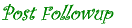 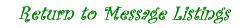 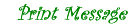 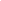 Home |  Help |  About Us |  Site Index |  Jobs |  PRIVACY |  Affiliate © 2007 The Generations Network 